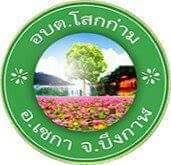 สถิติการร้องเรียนการทุจริต ประจำปี  2562องค์การบริหารส่วนตำบลโสกก่าม  อำเภอเซกา  จังหวัดบึงกาฬลำดับที่การร้องเรียนเดือนเดือนเดือนเดือนเดือนเดือนเดือนเดือนเดือนเดือนเดือนเดือนรวมลำดับที่การร้องเรียนต.ค.2561พ.ย.2561ธ.ค.2561ม.ค.2562ก.พ.2562มี.ค.2562เม.ย.2562พ.ค.2562มิ.ย.2562ก.ค.2562ส.ค.2562ก.ย.2562รวม1เรื่องร้องเรียนทั่วไป---------2เรื่องร้องเรียนผ่านศูนย์ดำรงธรรมอำเภอ---------3เรื่องร้องเรียนที่ต้องดำเนินการประสานหน่วยงานอื่นที่เกี่ยวข้อง---------4เรื่องร้องเรียนการจัดซื้อจัดจ้าง---------5เรื่องร้องเรียนการทุจริตในหน่วยงาน---------รวม---------